	      نام درس:                                                 نام استاد:                                                	 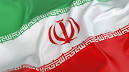  رشته تحصیلی  :                                                        مقطع تحصیلی  :                                            مدت پاسخ دهی :      دقیقه    نام و نام خانوادگی :                                                     شماره دانشجویی:                                            تاریخ امتحان:    /    /                                         